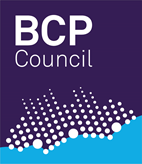 Parenting Assessment & Contact Team –Parenting Assessment Referral Form 		Please complete the children & family details below:Date Completed:  Name of Lead Professional / Social Worker Referral approved by (Name of Manager – Children’s Social Care Only)Establishment / Team Telephone NumberE-mail address PLEASE COMPLETE - Date report required by:Names of ChildrenNames of ChildrenDate of BirthAgeMosaic numberFirst NameSurnameHome Address of childrenFoster Carer’s Name and AddressName and address of person being assessedPost Code  Post Code  Post Code  Landline No.  Landline No.  Landline No.  Mobile No.  Mobile No. Mobile No.  E-mail  E-mail  E-mail  Parent’s NameRelationship to childParental ResponsibilityParent’s NameRelationship to childParental ResponsibilityChild’s first language Parent’s first language: Does it need a translator?            Yes                                NoDoes the child or young person have a physical disability, diagnosis or additional needs?  For example behavioural, social, emotional or learning, difficulties. Does the parent/carer have physical disability, diagnosis or additional needs?For example mental health or learning difficulties. Has a psychological report been carried out?Type of referral PAMS                                                      Do they have a diagnosed learning disability or IQ score?  ……..                                PAPA addendum Reunification Support, Advice and guidanceParent and Child 	StatusCINCPLAC                                                                                Date of next LAC Review: PLONeeded for  CIN plan                                                   Date of next CIN Review: …………………  CP plan                                                    Date of next Conference: …………………Court                                                       Date of next hearing:       …………………PLO process                                             Date of PLO Meeting:       …………………Other..........Does this need more than one worker?Does this need more than one worker?Does this need more than one worker?                     Yes                           No                         Yes                           No    Is this piece of work URGENT (to start by………………) Yes or NoPA required on :Mum DadMum and dadOther..........Does this PA require Out of Hours working (after 6pm or weekends)                   Yes                 NoIf Yes, please provide details:  Is this piece of work URGENT (to start by………………) Yes or NoPA required on :Mum DadMum and dadOther..........Does this PA require Out of Hours working (after 6pm or weekends)                   Yes                 NoIf Yes, please provide details:  Is this piece of work URGENT (to start by………………) Yes or NoPA required on :Mum DadMum and dadOther..........Does this PA require Out of Hours working (after 6pm or weekends)                   Yes                 NoIf Yes, please provide details:  Is this piece of work URGENT (to start by………………) Yes or NoPA required on :Mum DadMum and dadOther..........Does this PA require Out of Hours working (after 6pm or weekends)                   Yes                 NoIf Yes, please provide details:  Is this piece of work URGENT (to start by………………) Yes or NoPA required on :Mum DadMum and dadOther..........Does this PA require Out of Hours working (after 6pm or weekends)                   Yes                 NoIf Yes, please provide details:  Is this piece of work URGENT (to start by………………) Yes or NoPA required on :Mum DadMum and dadOther..........Does this PA require Out of Hours working (after 6pm or weekends)                   Yes                 NoIf Yes, please provide details:  Pets/ Medical needs in the home Pets/ Medical needs in the home               Yes                      No                     Yes                      No       DETAILS:  DETAILS:  Reason why PA is required:  Overview of the situation - Danger Statements & Safety Goals - Have you spoken to the family about referring for a Parenting Assessment? Yes / No Are the family in agreement to have a Parenting Assessment? Yes / No Reason why PA is required:  Overview of the situation - Danger Statements & Safety Goals - Have you spoken to the family about referring for a Parenting Assessment? Yes / No Are the family in agreement to have a Parenting Assessment? Yes / No Reason why PA is required:  Overview of the situation - Danger Statements & Safety Goals - Have you spoken to the family about referring for a Parenting Assessment? Yes / No Are the family in agreement to have a Parenting Assessment? Yes / No Reason why PA is required:  Overview of the situation - Danger Statements & Safety Goals - Have you spoken to the family about referring for a Parenting Assessment? Yes / No Are the family in agreement to have a Parenting Assessment? Yes / No Reason why PA is required:  Overview of the situation - Danger Statements & Safety Goals - Have you spoken to the family about referring for a Parenting Assessment? Yes / No Are the family in agreement to have a Parenting Assessment? Yes / No Reason why PA is required:  Overview of the situation - Danger Statements & Safety Goals - Have you spoken to the family about referring for a Parenting Assessment? Yes / No Are the family in agreement to have a Parenting Assessment? Yes / No Risk assessment info    Low                        Medium                                 High                                     Low                        Medium                                 High                                     Low                        Medium                                 High                                     Low                        Medium                                 High                                     Low                        Medium                                 High                                 Risks from Whom What are the Risks, if any: